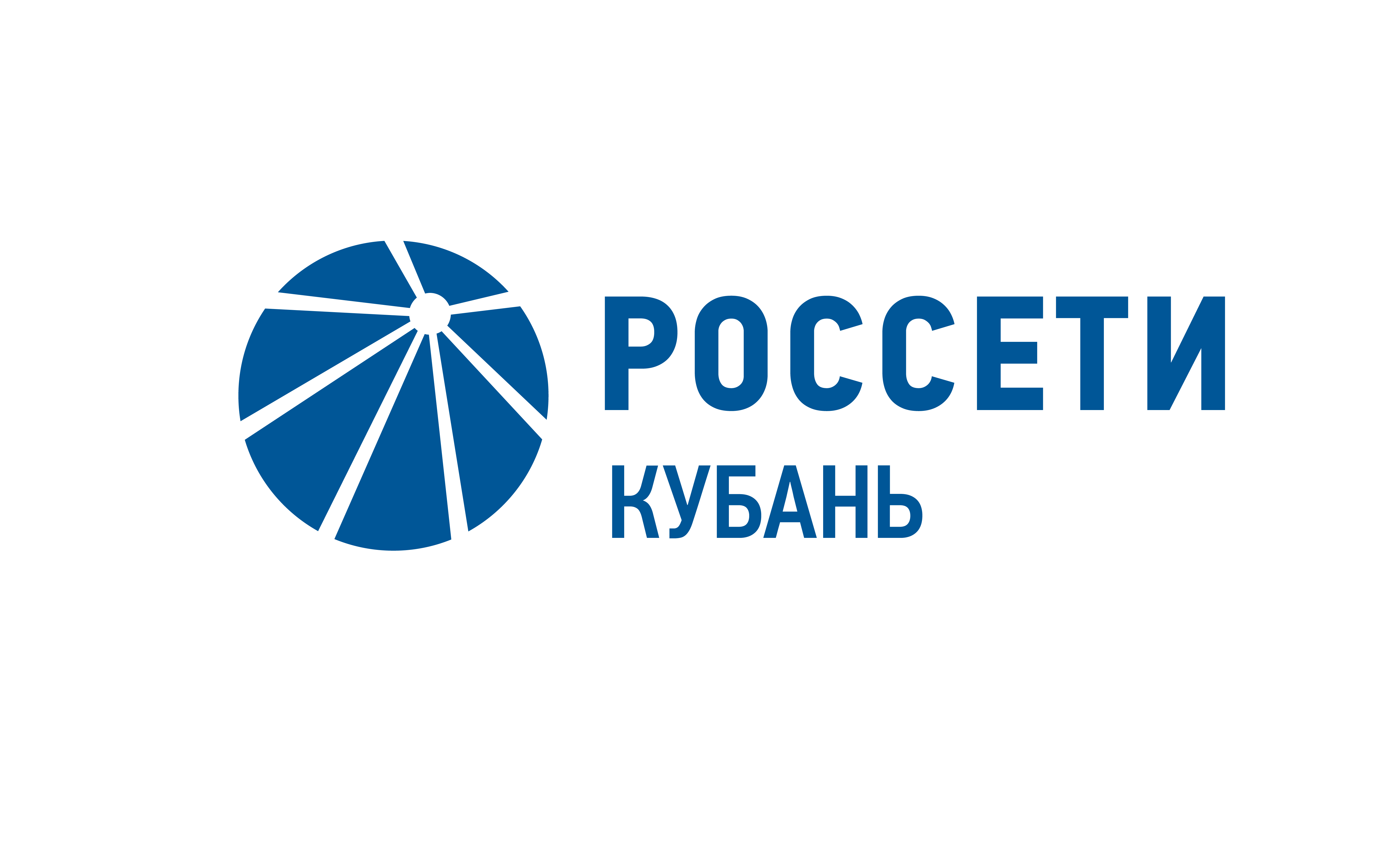 «Россети Кубань» развивают сети для новых потребителей в адыгейском энергорайонеПресс-релиз23.12.2021Энергетики Адыгейского филиала компании «Россети Кубань» с начала 2021 года построили и реконструировали 40 распределительных подстанций общей мощностью более 5,5 МВА и проложили 32 км воздушных линий электропередачи. Выполненные мероприятия повысили качество энергоснабжения потребителей в Майкопе, Майкопском, Гиагинском, Шовгеновском, Кошехабльском, Красногвардейский районах Республики Адыгея, а также Апшеронском и Белореченском районах Краснодарского края.Современные комплектные трансформаторные подстанции имеют высокие технические и эксплуатационные характеристики, отвечают актуальным требования безопасности.При строительстве воздушных линии электропередачи энергетики применили самонесущий изолированный провод (СИП), имеющий ряд преимуществ: его использование существенно снижает риск электротравматизма, СИП устойчив к коррозии, гололедообразованию и механическим повреждениям, обладает низкой аэродинамичностью, что исключает схлестывание проводов во время сильных ветровых нагрузок.Напомним, что с начала 2021 года энергетики Адыгейского филиала «Россети Кубань» обеспечили технологическое присоединение и увеличение мощности для более двух тыс. потребителей, приняли 2,7 тыс. заявок, обеспечили 32 МВт мощности подключенным потребителям   Компания «Россети Кубань» отвечает за транспорт электроэнергии по сетям 220-110 кВ и ниже на территории Краснодарского края, Республики Адыгея и федеральной территории «Сириус». Входит в группу компаний «Россети». В составе энергосистемы 11 электросетевых филиалов. Общая протяженность линий электропередачи – 93 тыс. км. Управляет 744 подстанциями 35 кВ и выше трансформаторной мощностью 11,4 тыс. МВА. Площадь обслуживаемой территории – 83,8 тыс. кв. км с населением более 6 млн человек. «Россети Кубань» – крупнейший налогоплательщик региона. Телефон горячей линии: 8-800-220-0-220 (звонок по России бесплатный).Компания «Россети» является оператором одного из крупнейших электросетевых комплексов в мире. Управляет 2,4 млн км линий электропередачи, 528 тыс. подстанций трансформаторной мощностью более 809 тыс. МВА. В 2020 году полезный отпуск электроэнергии потребителям составил 734 млрд кВт·ч. Численность персонала группы компаний «Россети» – 216,5 тыс. человек. Имущественный комплекс «Россети» включает 35 дочерних и зависимых обществ, в том числе 15 межрегиональных, и магистральную сетевую компанию. Контролирующим акционером является государство в лице Федерального агентства по управлению государственным имуществом РФ, владеющее 88,04 % долей в уставном капитале.Контакты: Дирекция по связям с общественностью ПАО «Россети Кубань»тел.: (861) 212-24-68; e-mail: smi@rosseti-kuban.ru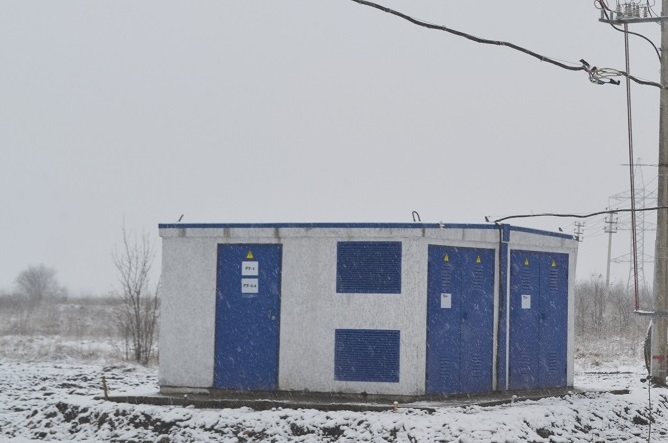 